Erasmus 2020 – 2021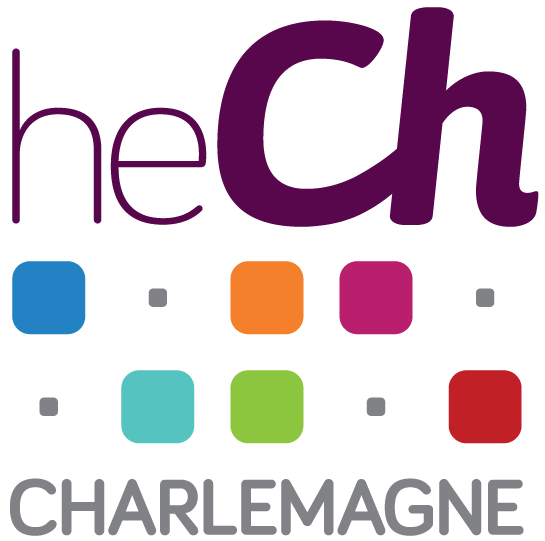 Bienvenue à LiègeLundi 07/098h30 : Petit déjeuner d’accueil à la cafétéria.10h – 16h : Cours de français par Lara et Juliette.12h – 13h : Temps de midi.Mardi 08/09 9h – 12h : Test de français (lire + écouter) par Lara et Juliette.12h – 13h : Pique-nique à la Boverie.13h : Activité touristique avec Lara et Juliette.Mercredi 09/099h : Test de français (écrire) + cours par Lara et Juliette.13h – 16h : Croisière sur la Meuse + verre dans le centre de Liège.Jeudi 10/099h – 16h : Test de français (parler) + cours par Lara et Juliette.Vendredi 11/099h – 12h : Découverte de liège et jeu de piste avec Lara et Juliette.12h : Temps de midi en ville.15h : Réunion de briefing avec les coordinatrices de section. Du lundi 14/09 au vendredi 18/12 18h – 20h : Cours de français par Juliette (jour de la semaine à déterminer).